Ved sending af urin prøve til Bio test natur skal følgende formular udfyldes og vedlægges urinprøven.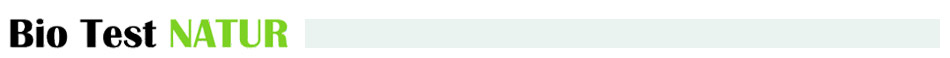 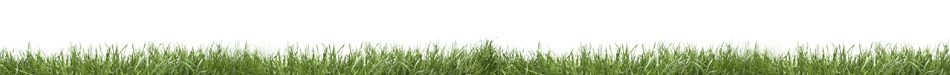 DatoNavnEfternavnAdresseAlderAlderVægtVægtVægtTlf.MobilCpr. nrCpr. nrBemærkninger*:Bemærkninger*:Bemærkninger*:Bemærkninger*:Bemærkninger*:Bemærkninger*:Bemærkninger*:Bemærkninger*:Bemærkninger*:Bemærkninger*:Under bemærkninger skal du skrive hvis det er første gang du bliver testet.Skriv hvad dine primære problemer / symptomer er.Det skal altid være morgen urin.Husk ikke at sende urin prøver op til weekend og altid efter aftale.